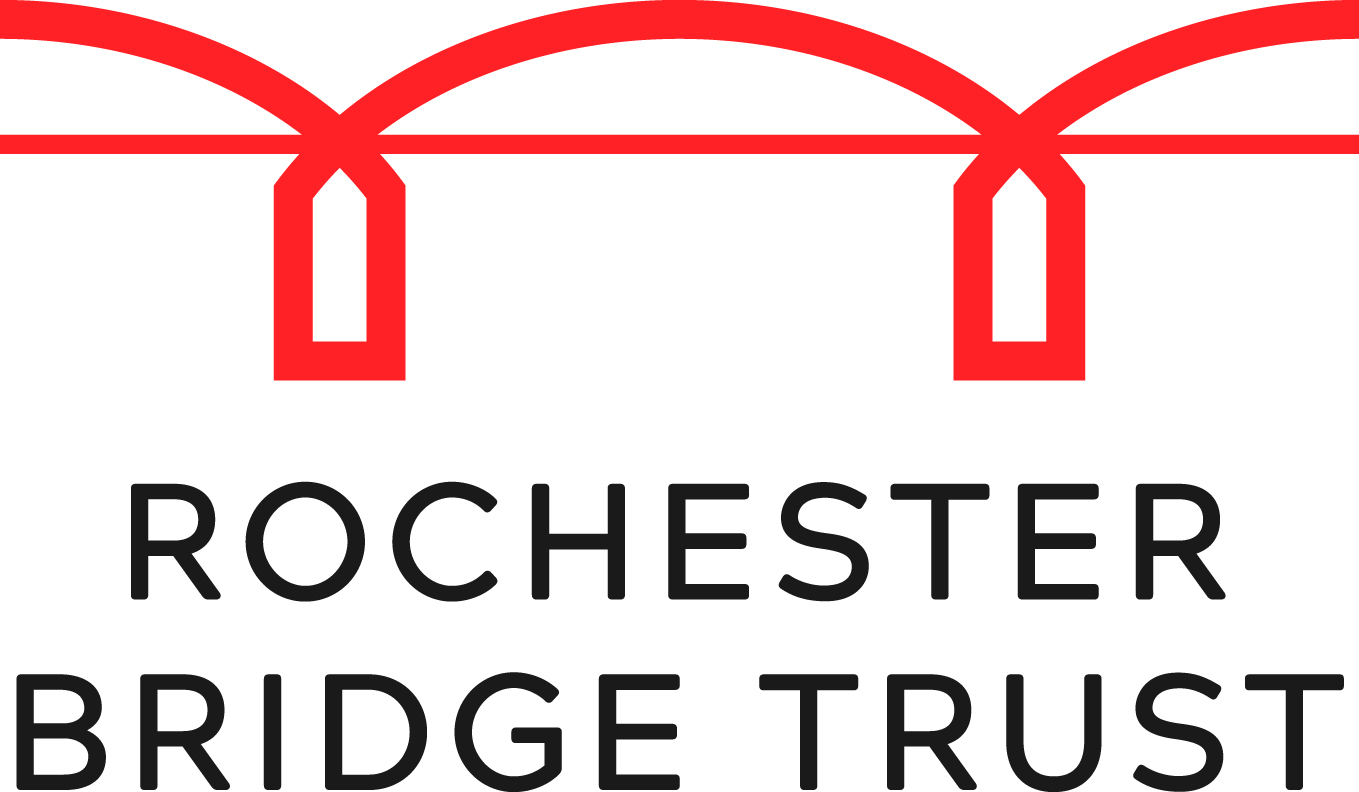 Pre task 2 Water Filter ResultsTeams and the amounts of materials:How many opals countedHow much flowed out in 90 seconds.Team 1:1 dessert spoon (dsp) of eachTeam 2:1 dsp stones, 1 grit, 2 sandTeam 3:1 dsp stones, 2 grit, 2 sandTeam 4:2 dsp of eachTeam 5:2 dsp stones, 1 grit, 2 sandTeam 6:2 dsp stones, 2 grit, 1 sandTeam 7:2 dsp stones, 1 grit, 1 sandTeam 8:3 dsp stones, 3 grit, 3 sand